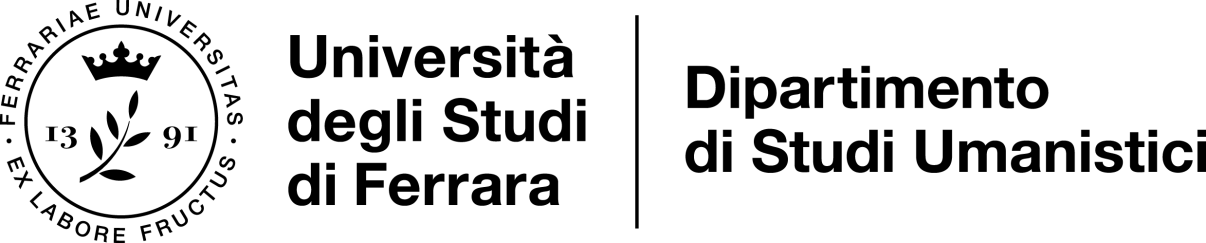 Corso di laurea triennale inLETTERE, ARTI E ARCHEOLOGIA Classe L-10 Lettere (DM 22/10/2004 n. 270)Piano degli studi per gli studenti iscritti dall’A.A. 2021/2022PRIMO ANNO COMUNE - A.A. 2021/2022CURRICULUM: LETTERATURA, LINGUA, STORIA E SPETTACOLOSECONDO ANNO - A.A. 2022/2023CURRICULUM: LETTERATURA, LINGUA, STORIA E SPETTACOLOTERZO ANNO - A.A. 2023/2024CURRICULUM: ARCHEOLOGIA E ARTISECONDO ANNO - A.A. 2022/2023CURRICULUM: ARCHEOLOGIA E ARTITERZO ANNO - A.A. 2023/2024n.SemestreInsegnamentoDocenteSSDTAFCFUOre lezione12Letteratura italianaGiovanna RizzarelliL-FIL-LET/10A1126021Linguistica generaleLaura BafileL-LIN/01A21260322Un insegnamento a scelta tra:Lingua e letteratura greca Lingua e letteratura latina Da definire Alfredo Mario MorelliL-FIL-LET/02L-FIL-LET/04A4630421Un insegnamento a scelta tra:Storia grecaStoria romana Livio ZerbiniLivio ZerbiniL-ANT/02L-ANT/03 B312605122Un insegnamento a scelta tra:PaleografiaMetodologia della ricerca archeologicaStoria giuridica romanaSandro BertelliUrsula ThunHohensteinSerena QuerzoliM-STO/09L-ANT/10IUS/18C263062222Un insegnamento a scelta tra:Lingua franceseLingua spagnolaLingua ingleseLingua tedescaDa definire Giulia GiorgiDa definireDa definireL-LIN/04L-LIN/07L-LIN/12L-LIN/14E16307Insegnamento a scelta liberaD6Totale60n.SemestreInsegnamentoDocenteSSDTAFCFUOre lezione8Filologia romanzaMonica Longobardi L-FIL-LET/09C112609Un insegnamento a scelta tra:Lingua e Letteratura greca IILingua e letteratura latina II Filologia germanicaFilologia classicaDa definire Alfredo Mario Morelli Marialuisa Caparrini Da definireL-FIL-LET/02L-FIL-LET/04 L-FIL-LET/15L-FIL-LET/05B2126010Un insegnamento a scelta tra:Filologia e storia della letteratura italiana moderna Letteratura italiana contemporaneaValentina Gritti Giovanna RizzarelliL-FIL-LET/13L-FIL-LET/11B163011Un insegnamento a scelta tra:Storia medievaleStoria modernaStoria contemporaneaDa definireDa definireA. BaravelliM-STO/01M-STO/02M-STO/04A3126012Un insegnamento a scelta tra:Archeologia classicaStoria dell’arte modernaStoria dell’arte contemporaneaMuseologia Rachele DubbiniDa definireAda Patrizia FiorilloDa definireL-ANT/07L-ART/02L-ART/03L-ART/04B3126013GeografiaDa definire M-GGR/01A3630Totale60n.SemestreInsegnamentoDocenteSSDTAFCFUOre lezione14Linguistica italianaDa definireL-FIL-LET/12C1126015Un insegnamento a scelta tra:Storia del teatro e dello spettacoloStoria del cinemaStoria della musicaDrammaturgia musicaleGiuseppe LipaniAlberto BoschiA. RoccatagliatIA. RoccatagliatIL-ART/05L-ART/06L-ART/07L-ART/07B3126016Un insegnamento a scelta fra:Lingua e letteratura dell’Italia unitaLetteratura franceseLetteratura spagnolaLetteratura ingleseLetterature angloamericane Letteratura tedescaEsercitazioni di latino giuridico Paleografia IIValentina GrittiIsabella MattazziPaolo TanganelliDa definire Maria Giulia Fabi Matteo GalliSerena Querzoli Sandro Bertelli L-FIL-LET/12L-LIN/03L-LIN/05L-LIN/10L-LIN/11L-LIN/13IUS/18M-STO/09C263017Insegnamenti a scelta liberaD12TirocinioF12Prova finale- Attività preparatoria (4 cfu) - Discussione delladissertazione (2 cfu)E26Totale60n.SemestreInsegnamentoDocenteSSDTAFCFUOre lezione8Un insegnamento a scelta tra:Preistoria e protostoria Antropologia Ecologia preistoricaFederica Fontana Marta ArzarelloMarco PeresaniL-ANT/01BIO/08BIO/08C112 60 9Un insegnamento a scelta tra:Lingua e Letteratura greca IILingua e letteratura latina II Filologia romanza Filologia classicaDa definire Alfredo Mario Morelli Monica Longobardi Da definireL-FIL-LET/02L-FIL-LET/04 L-FIL LET/09L-FIL-LET/05B2126010Un insegnamento a scelta tra:Filologia e storia della letteratura italiana moderna Letteratura italiana contemporaneaValentina Gritti Giovanna RizzarelliL-FIL-LET/13L-FIL-LET/11B163011Un insegnamento a scelta tra:Storia medievaleStoria modernaStoria contemporaneada definireda definireAndrea BaravelliM-STO/01M-STO/02M-STO/04A3126012Un insegnamento a scelta tra:Archeologia classicaArcheologia medioevaleStoria dell’arte modernaStoria dell’arte contemporaneaRachele DubbiniDa definireDa definireAda Patrizia FiorilloL-ANT/07L-ANT/08L-ART/02L-ART/03B3126013Un insegnamento a scelta tra:GeografiaStoria della scienzada definireMarco BresadolaM-GGR/01M-STO/05A3630Totale60n.SemestreInsegnamentoDocenteSSDTAFCFUOre lezione14Un insegnamento, non scelto in precedenza, a scelta tra:Preistoria e protostoria Antropologia Ecologia preistoricaFederica Fontana Marta ArzarelloMarco PeresaniL-ANT/01BIO/08BIO/08C112 60 15Un insegnamento a scelta tra:Etruscologia e antichità italicheIconologia e iconografiaAspetti metodologici dei percorsi espositivi d'arte contemporaneaMuseologia Stefano BruniDa definireAda Patrizia Fiorilloda definireL_ANT/06L-ART/02L-ART/03L-ART/04B3126016Un insegnamento a scelta tra:Evoluzione del paesaggio Museologia scientificaMetodi e strumenti informatici per l’archeologiaArcheometria dei geomaterialiMarco PeresaniUrsula Thun HohensteinDa definireCarmela VaccaroL-ANT/10L-ANT/10L-ANT/10GEO/09C263017Insegnamenti a scelta liberaD12TirocinioF12Prova finale:- Attività preparatoria (4 cfu) - Discussione delladissertazione (2 cfu)E26Totale60